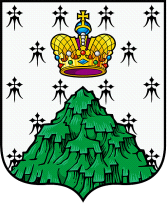 Российская ФедерацияНовгородская область Валдайский районСОВЕТ ДЕПУТАТОВ  КОСТКОВСКОГО СЕЛЬСКОГО  ПОСЕЛЕНИЯРЕШЕНИЕот  27.01.2023 № 122                                                                                      д. КостковоСовет депутатов Костковского сельского поселенияРЕШИЛ:Внести следующие изменения и дополнения в решение Совета Депутатов Костковского сельского поселения от 29.12.2022г . №116 « О бюджете  Костковского сельского поселения на 2023 год и на плановый период 2024 и 2025 годов»:1.  пункт 1.1. абзац 6 изложить в следующей редакции:           общий объем расходов бюджета Костковского сельского поселения на 2024 год в сумме 5 миллионов  358 тысяч 971  рублей 00 копеек, в том числе условно утверждённые расходы в сумме 93 тысячи 191 рубль 89 копеек ,  и на 2025 год в сумме 5 миллионов 505 тысяч 470 рублей 00 копеек, в том числе условно утверждённые расходы в сумме 192 тысячи 320 рублей 00 копеек.2. пункт 6 изложить в следующей редакции:	 Установить верхний предел муниципального внутреннего долга поселения на 01 января  2024 года в сумме 0,00 рублей, на 01 января 2025 года в сумме 0,00 рублей, на 01 января 2026 года в сумме 0,00 рублей.3. Приложение №2 Ведомственная структура расходов бюджета на 2023 год и на плановый период 2024 и 2025 год изложить в новой редакции (Приложение 2).4.Приложение №3 Распределение бюджетных ассигнований по разделам, подразделам, целевым статьям, группам и подгруппам видов расходов классификации расходов бюджета на 2023 год и на плановый период 2024 и 2025 годов (Приложение 3).5. Опубликовать решение в информационном бюллетене «Костковский вестник» и на официальном сайте Администрации Костковского сельского поселения в сети «Интернет».Глава Костковскогосельского поселения                                    			Н.А. БондаренкоРоссийская ФедерацияНовгородская область Валдайский районСОВЕТ ДЕПУТАТОВ  КОСТКОВСКОГО СЕЛЬСКОГО  ПОСЕЛЕНИЯРЕШЕНИЕот  27.01.2023 № 122                                                                                      д. КостковоСовет депутатов Костковского сельского поселенияРЕШИЛ:Внести следующие изменения и дополнения в решение Совета Депутатов Костковского сельского поселения от 29.12.2022г . №116 « О бюджете  Костковского сельского поселения на 2023 год и на плановый период 2024 и 2025 годов»:1.  пункт 1.1. абзац 6 изложить в следующей редакции:           общий объем расходов бюджета Костковского сельского поселения на 2024 год в сумме 5 миллионов  358 тысяч 971  рублей 00 копеек, в том числе условно утверждённые расходы в сумме 93 тысячи 191 рубль 89 копеек ,  и на 2025 год в сумме 5 миллионов 505 тысяч 470 рублей 00 копеек, в том числе условно утверждённые расходы в сумме 192 тысячи 320 рублей 00 копеек.2. пункт 6 изложить в следующей редакции:	 Установить верхний предел муниципального внутреннего долга поселения на 01 января  2024 года в сумме 0,00 рублей, на 01 января 2025 года в сумме 0,00 рублей, на 01 января 2026 года в сумме 0,00 рублей.3. Приложение №2 Ведомственная структура расходов бюджета на 2023 год и на плановый период 2024 и 2025 год изложить в новой редакции (Приложение 2).4.Приложение №3 Распределение бюджетных ассигнований по разделам, подразделам, целевым статьям, группам и подгруппам видов расходов классификации расходов бюджета на 2023 год и на плановый период 2024 и 2025 годов (Приложение 3).5. Опубликовать решение в информационном бюллетене «Костковский вестник» и на официальном сайте Администрации Костковского сельского поселения в сети «Интернет».Глава Костковскогосельского поселения                                    			Н.А. БондаренкоРоссийская ФедерацияНовгородская область Валдайский районСОВЕТ ДЕПУТАТОВ  КОСТКОВСКОГО СЕЛЬСКОГО  ПОСЕЛЕНИЯРЕШЕНИЕот  27.01.2023 № 122                                                                                      д. КостковоСовет депутатов Костковского сельского поселенияРЕШИЛ:Внести следующие изменения и дополнения в решение Совета Депутатов Костковского сельского поселения от 29.12.2022г . №116 « О бюджете  Костковского сельского поселения на 2023 год и на плановый период 2024 и 2025 годов»:1.  пункт 1.1. абзац 6 изложить в следующей редакции:           общий объем расходов бюджета Костковского сельского поселения на 2024 год в сумме 5 миллионов  358 тысяч 971  рублей 00 копеек, в том числе условно утверждённые расходы в сумме 93 тысячи 191 рубль 89 копеек ,  и на 2025 год в сумме 5 миллионов 505 тысяч 470 рублей 00 копеек, в том числе условно утверждённые расходы в сумме 192 тысячи 320 рублей 00 копеек.2. пункт 6 изложить в следующей редакции:	 Установить верхний предел муниципального внутреннего долга поселения на 01 января  2024 года в сумме 0,00 рублей, на 01 января 2025 года в сумме 0,00 рублей, на 01 января 2026 года в сумме 0,00 рублей.3. Приложение №2 Ведомственная структура расходов бюджета на 2023 год и на плановый период 2024 и 2025 год изложить в новой редакции (Приложение 2).4.Приложение №3 Распределение бюджетных ассигнований по разделам, подразделам, целевым статьям, группам и подгруппам видов расходов классификации расходов бюджета на 2023 год и на плановый период 2024 и 2025 годов (Приложение 3).5. Опубликовать решение в информационном бюллетене «Костковский вестник» и на официальном сайте Администрации Костковского сельского поселения в сети «Интернет».Глава Костковскогосельского поселения                                    			Н.А. БондаренкоРоссийская ФедерацияНовгородская область Валдайский районСОВЕТ ДЕПУТАТОВ  КОСТКОВСКОГО СЕЛЬСКОГО  ПОСЕЛЕНИЯРЕШЕНИЕот  27.01.2023 № 122                                                                                      д. КостковоСовет депутатов Костковского сельского поселенияРЕШИЛ:Внести следующие изменения и дополнения в решение Совета Депутатов Костковского сельского поселения от 29.12.2022г . №116 « О бюджете  Костковского сельского поселения на 2023 год и на плановый период 2024 и 2025 годов»:1.  пункт 1.1. абзац 6 изложить в следующей редакции:           общий объем расходов бюджета Костковского сельского поселения на 2024 год в сумме 5 миллионов  358 тысяч 971  рублей 00 копеек, в том числе условно утверждённые расходы в сумме 93 тысячи 191 рубль 89 копеек ,  и на 2025 год в сумме 5 миллионов 505 тысяч 470 рублей 00 копеек, в том числе условно утверждённые расходы в сумме 192 тысячи 320 рублей 00 копеек.2. пункт 6 изложить в следующей редакции:	 Установить верхний предел муниципального внутреннего долга поселения на 01 января  2024 года в сумме 0,00 рублей, на 01 января 2025 года в сумме 0,00 рублей, на 01 января 2026 года в сумме 0,00 рублей.3. Приложение №2 Ведомственная структура расходов бюджета на 2023 год и на плановый период 2024 и 2025 год изложить в новой редакции (Приложение 2).4.Приложение №3 Распределение бюджетных ассигнований по разделам, подразделам, целевым статьям, группам и подгруппам видов расходов классификации расходов бюджета на 2023 год и на плановый период 2024 и 2025 годов (Приложение 3).5. Опубликовать решение в информационном бюллетене «Костковский вестник» и на официальном сайте Администрации Костковского сельского поселения в сети «Интернет».Глава Костковскогосельского поселения                                    			Н.А. БондаренкоРоссийская ФедерацияНовгородская область Валдайский районСОВЕТ ДЕПУТАТОВ  КОСТКОВСКОГО СЕЛЬСКОГО  ПОСЕЛЕНИЯРЕШЕНИЕот  27.01.2023 № 122                                                                                      д. КостковоСовет депутатов Костковского сельского поселенияРЕШИЛ:Внести следующие изменения и дополнения в решение Совета Депутатов Костковского сельского поселения от 29.12.2022г . №116 « О бюджете  Костковского сельского поселения на 2023 год и на плановый период 2024 и 2025 годов»:1.  пункт 1.1. абзац 6 изложить в следующей редакции:           общий объем расходов бюджета Костковского сельского поселения на 2024 год в сумме 5 миллионов  358 тысяч 971  рублей 00 копеек, в том числе условно утверждённые расходы в сумме 93 тысячи 191 рубль 89 копеек ,  и на 2025 год в сумме 5 миллионов 505 тысяч 470 рублей 00 копеек, в том числе условно утверждённые расходы в сумме 192 тысячи 320 рублей 00 копеек.2. пункт 6 изложить в следующей редакции:	 Установить верхний предел муниципального внутреннего долга поселения на 01 января  2024 года в сумме 0,00 рублей, на 01 января 2025 года в сумме 0,00 рублей, на 01 января 2026 года в сумме 0,00 рублей.3. Приложение №2 Ведомственная структура расходов бюджета на 2023 год и на плановый период 2024 и 2025 год изложить в новой редакции (Приложение 2).4.Приложение №3 Распределение бюджетных ассигнований по разделам, подразделам, целевым статьям, группам и подгруппам видов расходов классификации расходов бюджета на 2023 год и на плановый период 2024 и 2025 годов (Приложение 3).5. Опубликовать решение в информационном бюллетене «Костковский вестник» и на официальном сайте Администрации Костковского сельского поселения в сети «Интернет».Глава Костковскогосельского поселения                                    			Н.А. БондаренкоРоссийская ФедерацияНовгородская область Валдайский районСОВЕТ ДЕПУТАТОВ  КОСТКОВСКОГО СЕЛЬСКОГО  ПОСЕЛЕНИЯРЕШЕНИЕот  27.01.2023 № 122                                                                                      д. КостковоСовет депутатов Костковского сельского поселенияРЕШИЛ:Внести следующие изменения и дополнения в решение Совета Депутатов Костковского сельского поселения от 29.12.2022г . №116 « О бюджете  Костковского сельского поселения на 2023 год и на плановый период 2024 и 2025 годов»:1.  пункт 1.1. абзац 6 изложить в следующей редакции:           общий объем расходов бюджета Костковского сельского поселения на 2024 год в сумме 5 миллионов  358 тысяч 971  рублей 00 копеек, в том числе условно утверждённые расходы в сумме 93 тысячи 191 рубль 89 копеек ,  и на 2025 год в сумме 5 миллионов 505 тысяч 470 рублей 00 копеек, в том числе условно утверждённые расходы в сумме 192 тысячи 320 рублей 00 копеек.2. пункт 6 изложить в следующей редакции:	 Установить верхний предел муниципального внутреннего долга поселения на 01 января  2024 года в сумме 0,00 рублей, на 01 января 2025 года в сумме 0,00 рублей, на 01 января 2026 года в сумме 0,00 рублей.3. Приложение №2 Ведомственная структура расходов бюджета на 2023 год и на плановый период 2024 и 2025 год изложить в новой редакции (Приложение 2).4.Приложение №3 Распределение бюджетных ассигнований по разделам, подразделам, целевым статьям, группам и подгруппам видов расходов классификации расходов бюджета на 2023 год и на плановый период 2024 и 2025 годов (Приложение 3).5. Опубликовать решение в информационном бюллетене «Костковский вестник» и на официальном сайте Администрации Костковского сельского поселения в сети «Интернет».Глава Костковскогосельского поселения                                    			Н.А. БондаренкоРоссийская ФедерацияНовгородская область Валдайский районСОВЕТ ДЕПУТАТОВ  КОСТКОВСКОГО СЕЛЬСКОГО  ПОСЕЛЕНИЯРЕШЕНИЕот  27.01.2023 № 122                                                                                      д. КостковоСовет депутатов Костковского сельского поселенияРЕШИЛ:Внести следующие изменения и дополнения в решение Совета Депутатов Костковского сельского поселения от 29.12.2022г . №116 « О бюджете  Костковского сельского поселения на 2023 год и на плановый период 2024 и 2025 годов»:1.  пункт 1.1. абзац 6 изложить в следующей редакции:           общий объем расходов бюджета Костковского сельского поселения на 2024 год в сумме 5 миллионов  358 тысяч 971  рублей 00 копеек, в том числе условно утверждённые расходы в сумме 93 тысячи 191 рубль 89 копеек ,  и на 2025 год в сумме 5 миллионов 505 тысяч 470 рублей 00 копеек, в том числе условно утверждённые расходы в сумме 192 тысячи 320 рублей 00 копеек.2. пункт 6 изложить в следующей редакции:	 Установить верхний предел муниципального внутреннего долга поселения на 01 января  2024 года в сумме 0,00 рублей, на 01 января 2025 года в сумме 0,00 рублей, на 01 января 2026 года в сумме 0,00 рублей.3. Приложение №2 Ведомственная структура расходов бюджета на 2023 год и на плановый период 2024 и 2025 год изложить в новой редакции (Приложение 2).4.Приложение №3 Распределение бюджетных ассигнований по разделам, подразделам, целевым статьям, группам и подгруппам видов расходов классификации расходов бюджета на 2023 год и на плановый период 2024 и 2025 годов (Приложение 3).5. Опубликовать решение в информационном бюллетене «Костковский вестник» и на официальном сайте Администрации Костковского сельского поселения в сети «Интернет».Глава Костковскогосельского поселения                                    			Н.А. БондаренкоРоссийская ФедерацияНовгородская область Валдайский районСОВЕТ ДЕПУТАТОВ  КОСТКОВСКОГО СЕЛЬСКОГО  ПОСЕЛЕНИЯРЕШЕНИЕот  27.01.2023 № 122                                                                                      д. КостковоСовет депутатов Костковского сельского поселенияРЕШИЛ:Внести следующие изменения и дополнения в решение Совета Депутатов Костковского сельского поселения от 29.12.2022г . №116 « О бюджете  Костковского сельского поселения на 2023 год и на плановый период 2024 и 2025 годов»:1.  пункт 1.1. абзац 6 изложить в следующей редакции:           общий объем расходов бюджета Костковского сельского поселения на 2024 год в сумме 5 миллионов  358 тысяч 971  рублей 00 копеек, в том числе условно утверждённые расходы в сумме 93 тысячи 191 рубль 89 копеек ,  и на 2025 год в сумме 5 миллионов 505 тысяч 470 рублей 00 копеек, в том числе условно утверждённые расходы в сумме 192 тысячи 320 рублей 00 копеек.2. пункт 6 изложить в следующей редакции:	 Установить верхний предел муниципального внутреннего долга поселения на 01 января  2024 года в сумме 0,00 рублей, на 01 января 2025 года в сумме 0,00 рублей, на 01 января 2026 года в сумме 0,00 рублей.3. Приложение №2 Ведомственная структура расходов бюджета на 2023 год и на плановый период 2024 и 2025 год изложить в новой редакции (Приложение 2).4.Приложение №3 Распределение бюджетных ассигнований по разделам, подразделам, целевым статьям, группам и подгруппам видов расходов классификации расходов бюджета на 2023 год и на плановый период 2024 и 2025 годов (Приложение 3).5. Опубликовать решение в информационном бюллетене «Костковский вестник» и на официальном сайте Администрации Костковского сельского поселения в сети «Интернет».Глава Костковскогосельского поселения                                    			Н.А. Бондаренко